State of LouisianaState Licensing Board for Contractors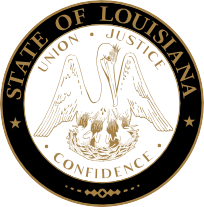 Commercial boardMeeting agendaThursday, November 21,2019 1:30 p.m.ROLL CALL – Ms. Tarah Revette PLEDGE OF ALLEGIANCE – Mr. Donald G. Lambert, MemberINVOCATION & INTRODUCTION – Judge Darrell White, Retired, Hearing OfficerConsideration of the October 17, 2019 Commercial Board Meeting Minutes.Welcome / Introductions – Mr. Brad Hassert, Compliance DirectorPublic Comment (Non-Agenda Items)NEW BUSINESSJUDGMENT:Anderson Heating & Air Conditioning Co., L.L.C. and Donald L. Anderson, Baton Rouge, Louisiana – Consideration of an alleged violation by Anderson Heating & Air Conditioning Co., L.L.C. and qualifying party Donald L. Anderson (Commercial License 28274 / Qualifying Party number 1400516) for an unpaid judgment in favor of Coburn Supply Company, Inc. rendered by the 19th Judicial District Court, Parish of East Baton Rouge, State of Louisiana, on the 9th day of February, 2018. La. R.S. 37:2150-2192, La. R.S. 37:2158 (A)(8) and (A)(9), La. R.S. 37:2156.1(D)(1) and Section 707 of the Board’s Rules and Regulations.Compliance HearingS: a) 	Braniff Construction, L.L.C., Lafayette, Louisiana – Consideration of an alleged violation for acting as a contractor to perform work without possessing a Louisiana State contractor’s license on the Vision Clinic project ($790,723.64) in Youngsville, Louisiana. La. R.S. 37: 2160(A)(1).Daigle's Electrical Service, L.L.C., Lafayette, Louisiana – Consideration of an alleged violation for entering into a contract with an unlicensed contractor to perform work without possessing a Louisiana State contractor’s license on the Vision Clinic project ($83,730.00) in Youngsville, Louisiana. La. R.S. 37:2158(A)(4).Travis Taylor Hargrave, Sunset, Louisiana – Consideration of an alleged violation for entering into a contract with an unlicensed contractor and for bidding and/or contracting to perform work in a name other than the name which appears on the official records of the Louisiana State Licensing Board for Contractors to perform work on the Vision Clinic project ($31,253.00) in Youngsville, Louisiana. La. R.S. 37:2158(A)(4), 2158(A)(3) and Rules and Regulations of the Board Section 133(A).a)  	Rhodes Properties and Development, LLC, Natchitoches, Louisiana – Consideration of an alleged violation for entering into a contract with an unlicensed contractor to perform work on the Dunahoe Law Firm Office project ($134,155.49) in Natchitoches, Louisiana. La. R.S. 37:2158(A)(4).	b) 	VIC-D Construction Co., Inc., Bossier City, Louisiana – Consideration of an alleged violation for acting as a contractor to perform work without possessing a Louisiana State contractor’s license on the Dunahoe Law Firm Office project ($134,155.49) in Natchitoches, Louisiana. La. R.S. 37:2160(A)(1).a)  Home Visions, Inc., Benton, Louisiana – Consideration of alleged violations for entering into contracts with unlicensed contractors to perform work on the Richard & Laura Moore Home project ($285,000.00) in Benton, Louisiana. La. R.S. 37:2158(A)(4), 2 Counts.	b)  ELO Construction, L.L.C., Shreveport, Louisiana– Consideration of an alleged violation for bidding and/or performing residential construction work without possessing a Louisiana State Residential Building license on the Richard & Laura Moore Home project ($54,328.92) in Benton, Louisiana. La. R.S. 37:2167(A).	c) 	JM-CO Services & Repairs LLC, Stonewall, Louisiana – Consideration of an alleged violation for acting as a contractor to perform work without possessing a Louisiana State contractor’s license on the Richard & Laura Moore Home project ($15,301.00) in Benton, Louisiana. La. R.S. 37:2160(A)(1).All Service Electrical LLC, Port Allen, Louisiana – Consideration of an alleged violation for acting as a contractor to perform work without possessing a Louisiana State contractor’s license on the Union Antioch Baptist Church project ($68,295.00) in Zachary, Louisiana. La. R.S. 37:2160(A)(1).JBA Management Services LLC, Woodstock, Illinois – Consideration of an alleged violation for acting as a contractor to perform work without possessing a Louisiana State contractor’s license on the BREC Flannery Road Park Rec Center Floors project ($70,950.50) in Baton Rouge, Louisiana. La. R.S. 37:2160(A)(1).Roussell Enterprises LLC, Slidell, Louisiana – Consideration of an alleged violation for acting as a contractor to perform work without possessing a Louisiana State contractor’s license on the (2) - Four Plex Renovations project ($100,000.00) in Violet, Louisiana. La. R.S. 37: 2160(A)(1).STATUTORY CITATIONS:OLD BUSINESSG. 	REQUEST FOR REHEARING:Colmex Construction LLC, New Orleans, Louisiana – Consideration of alleged violations for entering into contracts with unlicensed contractors to perform work on the Guste Housing Development project ($7,352,665.00) in New Orleans, Louisiana. La. R.S. 37:2158(A)(4), 2 counts.October 17, 2019 Commercial Meeting Minutes [excerpt]Ms. Evans gave a summary of the allegations. No one was present on behalf of COLMEX CONSTRUCTION LLC. Investigator Steve Chiasson was called to the stand and was sworn in. Mr. Chiasson reviewed the exhibit packet and provided testimony for the board. Mr. Landreneau entered the exhibit packet into evidence and it was admitted. Ms. Evans also provided testimony to the board. Mr. Weston made a motion to find COLMEX CONSTRUCTION LLC to be in violation. Mr. Dupuy seconded. The motion passed. Mr. Weston made a motion to revoke the commercial license for COLMEX CONSTRUCTION LLC, to assess the maximum fine plus $500 in administrative costs and to issue a cease and desist. Mr. Jones seconded. The motion passed.H.	APPLICATIONS; ADDITIONAL CLASSIFICATIONS; RECIPROCITY:Residential Building Subcommittee Report – Mr. BadeauxConsideration of additional classifications for residential licenses, residential applications and home improvement registrations as listed and attached to the agenda. (Pages 4-14)Consideration of the actions of the November 21, 2019 Residential Building Subcommittee.Consideration of reciprocity and exemption requests as listed and attached to the agenda. (Pages 15-18) – Mr. DupuyConsideration of mold remediation application as listed and attached to the agenda. (Page 19) – Mr. LambertConsideration of additional classifications as listed and attached to the agenda. (Pages 20-22) – Mr. LambertConsideration of commercial applications as listed and attached to the agenda. (Pages 23-34) – Mr. LambertI.	REPORTS:	1.	Staff Report – Ms. Dupuy	2.	Building Report – Mr. Graham	3.	Legislative/Rules and Regulations Report – Mr. Fenet	4.	Finance Report – Mr. Dupuy EXECUTIVE SESSION (IF Necessary)ADJOURNMENT*Applications issued once all requirements were met.Additional classifications for residential licenses(Pending all requirements being met)Company Name/Classification										Lic. No.FANTASY POOL AND SPA, INC. 	8829902204 Landry Court, Meraux, LA  70075	RESIDENTIAL BUILDING CONTRACTORHAMMERSMITH HOME BUILDERS, LLC 	885874	15696 Hubbs Rd., Pride, LA 70770	RESIDENTIAL MASONRY/STUCCOJONES DESIGN/BUILDERS, L.L.C. 	83000P. O. Box 720, St. Francisville, LA 70775RESIDENTIAL SWIMMING POOLSResidential Applications FOR LICENSE(Pending All Requirements Being Met)COMPANY NAMESA PLUS SILVA CONSTRUCTION INC.	2504 Wyoming Dr., Marrero, LA 70072	RESIDENTIAL BUILDING CONTRACTORAARON DORN CONSTRUCTION LLC	18680 S. Harrells Ferry Rd., Baton Rouge, LA 70816	RESIDENTIAL BUILDING CONTRACTORABBEY ROAD BUILDERS LLC	919 Montgomery Avenue, Denham Springs, LA 70726	RESIDENTIAL BUILDING CONTRACTORACADIANA DREAM HOME, LLC	115 Sonoma Way, Lafayette, LA 70508	RESIDENTIAL BUILDING CONTRACTORAMERICAN BUILDING INDUSTRIES, INC.	4616 W. Sahara Ave., #264, Las Vegas, NV 89102	RESIDENTIAL BUILDING CONTRACTORARCADIA CONSTRUCTION, INC.	1513 Spanish Oaks Drive, Harvey, LA 70058	RESIDENTIAL BUILDING CONTRACTORATKINSON, DELWYN CHRIS	1126 Atkinson Road, Crowley, LA 70526	RESIDENTIAL BUILDING CONTRACTORBARAHONA, JOSE REINALDO	4200 Eporia St. Apt. 4, Metairie, LA 70001	RESIDENTIAL MASONRY/STUCCOBONDY, BLAYNE	5800 Bullard Avenue Ste. 300, New Orleans, LA 70128	RESIDENTIAL BUILDING CONTRACTORBUILT-MOORE CONSTRUCTION AND ASSOCIATES LLC	1024 St. Mary Street, New Orleans, LA 70130	RESIDENTIAL BUILDING CONTRACTORBUTLER, RUSSELL JOHN	11213 Major Oak Drive Baton Rouge, LA 70815	RESIDENTIAL BUILDING CONTRACTORC & M BUILDER, L.L.C.	219 Metairie Lawn Drive, Metairie, LA 70001	RESIDENTIAL BUILDING CONTRACTORCLARKE DIVERSIFIED CONTRACTING SERVICE, LLC	2103 Robert Street, New Orleans, LA 70115	RESIDENTIAL BUILDING CONTRACTORD.A.C.P. CONSTRUCTION, LLC15095 Old Spanish Trail, Paradis, LA 70080RESIDENTIAL BUILDING CONTRACTORD B FRAMERS LLC	16 Cobblestone West, Houma, LA 70360	RESIDENTIAL FRAMING (SUBCONTRACT LABOR ONLY)DELAROCHE, JOSE JAVIER	16441 South Harrells Ferry Rd., Apt. 2101, Baton Rouge, LA 70816	RESIDENTIAL FOUNDATIONS (SUBCONTRACT LABOR ONLY); RESIDENTIAL FRAMING (SUBCONTRACT LABOR ONLY); RESIDENTIAL MASONRY/STUCCO (SUBCONTRACT LABOR ONLY)DKC BUILDERS LLC	14241  Coursey Boulevard Ste. A12261, Baton Rouge, LA 70817	RESIDENTIAL BUILDING CONTRACTORDYAS LLC	3541 Tulane Drive, Kenner, LA 70065	RESIDENTIAL FRAMINGEKA, LLC	11383 Greenwell Spgs Road, Baton Rouge, LA 70814	RESIDENTIAL BUILDING CONTRACTORFARNET HOMES, L.L.C.	2032 Timbercreek Lane, Mandeville, LA 70448	RESIDENTIAL BUILDING CONTRACTOR*FRANCIONI BUILDERS L.L.C.	141 Robert E Lee Blvd Suite 125, New Orleans, LA 70124	RESIDENTIAL BUILDING CONTRACTORG4 ELITE CONSTRUCTION, L.L.C.303 Sylvia Loop, Scott, LA 70583	RESIDENTIAL BUILDING CONTRACTORGABRIEL, GAMEEL	118 Pine Drive, Covington, LA 70433	RESIDENTIAL BUILDING CONTRACTORGARCIA & JAIMES CONTRACTORS LLC	1960 Giase St., Marrero, LA 70072	RESIDENTIAL FRAMING; RESIDENTIAL MASONRY/STUCCO (SUBCONTRACT LABOR ONLY); RESIDENTIAL ROOFINGGOTTS CONSTRUCTION LLC	4310 Chivalry Drive, New Iberia, LA 70560	RESIDENTIAL BUILDING CONTRACTOR*HARVWOOD LLC	P.O. Box 8020 New Orleans, LA 70113	RESIDENTIAL BUILDING CONTRACTORHBL PROPERTIES, LLC	106 S Roclay Drive, Lafayette, LA 70506	RESIDENTIAL BUILDING CONTRACTORJGN HOLDINGS LLC	2023 Mercedes Blvd., New Orleans, LA 70114	RESIDENTIAL BUILDING CONTRACTORKEITHAN EMERY DEVELOPMENTS LLC	8929 Carriagewood Estates Drive, Baton Rouge, LA 70817	RESIDENTIAL BUILDING CONTRACTORLAVELLE ENTITY, LLC	1013 Griffin Street, Monroe, LA 71203	RESIDENTIAL BUILDING CONTRACTORLEGACY CONTRACTORS FIRM LLC	1801 CM Fagan Drive, Suite #5, Hammond, LA 70403	RESIDENTIAL BUILDING CONTRACTORLESLEY POCHE' CONSTRUCTION LLC	3800 Napoleon Avenue, New Orleans, LA 70125	RESIDENTIAL BUILDING CONTRACTORLZ PAINTING & RENOVATIONS LLC	1821 Frankel Avenue, Metairie, LA 70003	RESIDENTIAL BUILDING CONTRACTORM. J. JOFFRION LLC	670 Colbert Street, Mandeville, LA 70448	RESIDENTIAL BUILDING CONTRACTOR*MAGNATE CONSTRUCTION LLC	2904 Greenbriar Lane, Abbeville, LA 70510	RESIDENTIAL BUILDING CONTRACTORMASTER'S CONSTRUCTION GROUP LLC	12932 Virgil Jackson Ave., Baton Rouge, LA 70818	RESIDENTIAL BUILDING CONTRACTORMOORE, KEITH RAY	845 Foreman Rd, Ragley, LA  70657	RESIDENTIAL BUILDING CONTRACTORMURRAY, ROSS BENJAMIN	669 Weston Way, Covington, LA 70433	RESIDENTIAL BUILDING CONTRACTOR*NEATHERY CONSTRUCTION, INC.	896 Mcintyre Lane, Delhi, LA 71232	RESIDENTIAL BUILDING CONTRACTORNICOCHIC LLC	418 St. Patrick Street, Lafayette, LA 70506	RESIDENTIAL BUILDING CONTRACTOR*NOLA "GREEN" BUILDERS LLC	6244 Providence Place, New Orleans, LA 70126	RESIDENTIAL BUILDING CONTRACTORNOPAT CONSTRUCTION LLC	3400 Kent Ave Apt E206, Metairie, LA 70006	RESIDENTIAL BUILDING CONTRACTORNORTH II, MICHAEL LEE	106 Derrick Lane, Pollock, LA 71467	RESIDENTIAL BUILDING CONTRACTORPATCH GROUP, L.L.C., THE	336 Beau Pre Road, Lafayette, LA 70508	RESIDENTIAL BUILDING CONTRACTOR*PRESTIGE HOME BUILDING AND REMODELING, LLC	8346 Kelly Lane, Greenwood, LA 71033	RESIDENTIAL BUILDING CONTRACTORRAVEN PRODUCTION MANAGEMENT GROUP LLC	1300 Montegut Street, New Orleans, LA 70117	RESIDENTIAL BUILDING CONTRACTORRC HERNDON LLC	18723 Manchac Highlands Drive, Prairieville, LA 70769	RESIDENTIAL BUILDING CONTRACTORREC-TXK LLC	100 Slanton Drive, Nash, TX 75569	RESIDENTIAL BUILDING CONTRACTOR*ROBERTS HOMES, L.L.C.	2734 Millard Street, Shreveport, LA 71108	RESIDENTIAL BUILDING CONTRACTORROYAL ENGINEERS AND CONSULTANTS LLC	4298 Elysian Fields Ave Suite B, New Orleans, LA 70122	RESIDENTIAL BUILDING CONTRACTORSHAW BUILDERS LLC	PO Box 822, Madisonville, LA 70447	RESIDENTIAL BUILDING CONTRACTORST. PIERRE, CHAD GARY	PO Box 144, Grand Isle, LA 70358	RESIDENTIAL PILE DRIVING (SUBCONTRACT LABOR ONLY)STURLESE CONSTRUCTION, INC.	PO Box 5918, Lake Charles, LA 70606	RESIDENTIAL BUILDING CONTRACTORTEEZIN PROPERTIES LLC	19514 Keesey Creek Circle, Cypress, TX 77433	RESIDENTIAL BUILDING CONTRACTORTFR RENOVATIONS LLC	7816 Hampson Street Apt A, New Orleans, LA 70118	RESIDENTIAL BUILDING CONTRACTORTOTAL CONSTRUCTION & RENOVATION LLC	665 Pierce Dr., Mandeville, LA 70448	RESIDENTIAL BUILDING CONTRACTORTRES BEAU HOMES, L.L.C.	9870 Loveland Court, Shreveport, LA 71106	RESIDENTIAL BUILDING CONTRACTORVE-GA BROTHERS CONSTRUCTION LLC	1546 Highway 307, Thibodaux, LA 70301	RESIDENTIAL FOUNDATIONS (SUBCONTRACT LABOR ONLY); RESIDENTIAL FRAMING (SUBCONTRACT LABOR ONLY)WASMER PROPERTIES, L.L.C.	1201 3Rd St., Ste. 100, Alexandria, LA 71301	RESIDENTIAL BUILDING CONTRACTORY.M.B.E. RESIDENTIAL LLC	17950 Airline Hwy Apt 721, Prairieville, LA 70769	RESIDENTIAL BUILDING CONTRACTORHOME IMPROVEMENT REGISTRATION APPLICATIONS(Pending All Requirements Being Met)COMPANY NAMES*"OTC"-ON TIME CONSTRUCTION LLC 700 Ogiie, Ste. D, Bossier City, LA 711113CCHARLES CONSTRUCTION CO., L.L.C.	5226 Wildair Dr., New Orleans, LA 70122*A CLASS ABOVE ROOFING LLC	12020 Cline Dr., Baker, LA 70714ABSOLUTE RESTORATIONS, LLC	18131 Manchac Place Dr., Prairieville, LA 70769*ALPHA & OMEGA CONSTRUCTION SERVICES LLC	1804 Frankel Ave., Metairie, LA 70003ANTHONY'S VINYL AND HOME REPAIR LLC	66317 Highway 434, Lacombe, LA 70445ATLAS SERVICES, INC.	614 S. Fashion Blvd., Hahnville, LA 70057*B & R HOME SERVICES, LLC	623 Academy St., Houma, LA 70360B & T CONSTRUCTION AND HOME IMPROVEMENT, LLC	7001 Rue Renard Rouge Rd., Iowa, LA 70647*BAYOU WINDOWS, LLC	3200 Mckeithen Drive, Alexandria, LA 71303BEAR'S CONTRACTING L.L.C.	507 Bossier Point Rd., Elm Grove, LA 71051BIG OZ'S HOME IMPROVEMENTS LLC	3030 Peoples Ave., New Orleans, LA 70119*BRABOL RENOVATIONS, LLC	P O Box 1857, Metairie, LA 70004BRAD'S CARPENTRY AND DECKS LLC	1608 E. Nelson St., Gonzales, LA 70737C E P PROPERTY MANAGEMENT LLC	133 Wales-Clark Rd., West Monroe, LA 71291C.M.C. DRYWALL, INC.	4207 Williams Blvd., Ste. B, Kenner, LA 70065CASIE'S CONSRUCTION LLC	630 Pope Dr., Carencro, LA 70520COMMUNITY WINDOW COMPANY LLC	9739 Jade Circle, Shreveport, LA 71106COMPLETE FLOORING, L.L.C.	1045 Marvin Court, Harvey, LA 70058*CONSTRUCTION & REMODELING SERVICES, LLC	275 Debbie Dr., Slidell, LA 70458CONSTRUCTION TEAM LLC	2230 Marais St., New Orleans, LA 70117CRESCENT CITY CRAFTSMEN LLC	2334 New York St., New Orleans, LA 70122CROSS CONSTRUCTION & CONTRACTORS LLC	733 Avenue B, Westwego, LA 70094CROSSCOUNTRY CONSTRUCTION AND RENOVATION LLC	2637 Edenborn Ave., Ste. 101, Metairie, LA 70002*CUSTOM EXTERIORS LLC	1262 Barren Rd., Keithville, LA 71047*DAVE'S SUPERIOR CONSTRUCTION LLC	6205 Atom Ave., Metairie, LA 70003*DIXON INSTALLATIONS LLC	30211 Apple St., Denham Springs, LA 70726DMR CONSTRUCTION GROUP, LLC	P O Box 205, Rayville, LA 71269ES CONTRACTING LLC	2554 NE Buckboard Ln., Prineville, OR 97754FENEM CONSTRUCTION LLC	1533 Maplewood Dr., Harvey, LA 70058*FIVE STAR RECONSTRUCTIONS, INC.	5284 Timucua Circle, Saint Augustine, FL 32086FORTITUDE HOME IMPROVEMENT LLC	1420 Stutes Rd., Rayne, LA 70578*GALILEA INC.	549 Lauricella Ave., Jefferson, LA 70121*GBM BUILDER INC.	3031 N Tonti St., New Orleans, LA 70117*GEM CONSTRUCTION GROUP, LLC	1422 Denmark Ct., Slidell, LA 70461*GULF COAST CONTRACTORS LA LLC	107 Ebony Dr., Slidell, LA 70460HEBERT JR, AMBROSE J. 	21336 Beau Chateau Blvd., Ponchatoula, LA 70454HILL, GUS M. 	311 Sandy Springs Ln., Jackson, LA 70748HILDA'S CONSTRUCTION LLC	2252 Brighton Pl., Harvey, LA 70058*HOELL CONSTRUCTION LLC	5940 Tchoupitoulas St., New Orleans, LA 70115IDEAL CONTRACTING AND RENOVATIONS LLC	2700 Lyndell Dr., Chalmette, LA 70043*INTEGRITY PROPERTY PRESERVATION INC.	12097 Old Hammond Hwy, Suite D2, Baton Rouge, LA 70816JORGE GOMEZ REMODELING LLC	2413 Michigan Avenue, Metairie, LA 70002JUS-NAIL-IT REMODELING & REPAIR, LLC	P O Box 387, Charenton, LA 70523L & V HOLDING, L.L.C.	65228 Maple St., Mandeville, LA 70448LAPORTE CONTRACTORS LLC	P O Box 123, Ragley, LA 70657LDM RENOVATION, LLC	2912 Kanas Ave., Apt. A, Kenner, LA 70065*LEMOINE'S ROOFING & CONSTRUCTION INC.	632 Hwy 451, Moreauville, LA 71355*LMD RENOVATIONS LLC	7458 Hwy 107 S, Plaucheville, LA 71362MARENCO, AUGUSTO 	8425 W. Livingston Ave., Chalmette, LA 70043MG CONSTRUCTION & RENOVATIONS LLC	49 Bonura Dr., Saint Rose, LA 70087*MJR CONSTRUCTION SERVICE, LLC	121 Pascalet Pl., Lafayette, LA 70507MYER RESTORATIONS LLC	113 Harding St., New Orleans, LA 70121N & OUT CONTRACTORS LLC	1438 Andry, New Orleans, LA 70117*NELLUM LLC	11208 Hayne Blvd., New Orleans, LA 70128O'KEEFE HOME SOLUTIONS LLC	3324 Chruch St., Zachary, LA 70791OAG PROPERTIES LLC	P O Box 1401, West Monroe, LA 71294OOP PAH DOO, LLC	45061 Huntington Drive, St Amant, LA 70774PATE AND SONS PAVING	P.O. Box 13072, Ruston, LA 71273PATRIOT PRESSURE WASH & ALL AROUND SERVICES LLC	203 Cedar Grove Dr., Youngsville, LA 70592PERFECT TOUCH CONTRACTOR SERVICES LLC	225 Acadia Dr., Westwego, LA 70094PERFORMANCE CONSTRUCTION PAINTING & DRYWALL LLC	190 Mccloy Circle, Stonewall, LA 71078*PFC OF BATON ROUGE, INC.	P O Box 80553, Baton Rouge, LA 70898*PHOENIX BROS LLC	2311 Jerlyn Dr., Apt. D, Denham Springs, LA 70726*PREAUX ROOFING & CONSTRUCTION LLC	616 Parkway Dr., Breaux Bridge, LA 70517PRIDE CONTRACTORS, LLC	200 Lodge Dr., Apt. 201, Lafayette, LA 70506*PRIMEAUX, GERALD D. 	219 Jogg Rd., Youngsville, LA 70592R&R HOME CREATIONS & REMODELING LLC	5635 Main St., Ste. A193, Zachary, LA 70791*REACTIVE RENOVATION LLC	805 Flambant Dr., Broussard, LA 70518ROYAL ESTATES LAWN & LANDSCAPE, LLC	3392 Crown Rd., Darrow, LA 70725RPG CONSTRUCTION LLC	406 N. Louise St., Jennings, LA 70546SABINE RIVER ROOFING LLC	310 Gum St., Logansport, LA 71049*SCI MARTIN CONTRACTING SERVICES LLC	1453 N. Villere St., New Orleans, LA 70116SERNA DRYWALL CONSTRUCTION, LLC	436 Rue De La Riviere, Kenner, LA 70065*SHABAZZGROUP LLC	2900 Westfork Dr., Suite 401, Baton Rouge, LA 70827SOUTHERN DROPCLOTH PAINTING LLC	1217 W 18Th Ave., Covington, LA 70433SOUTHERN HOMES INC.	17485 Opportunity Ave., 1-A, Baton Rouge, LA 70817*SPARTAN DRYWALL & PAINTING LLC	3747 Olney St., Metairie, LA 70002STALLION CONSTRUCTION LLC	8686 Bluebonnet Blvd., Baton Rouge, LA 70810STONE SYSTEMS OF HOUSTON, LLC	3700 S. Sam Houston Pkwy W, Houston, TX 77053SUPERIOR CONSTRUCTION & DESIGN LLC	18449 Belle Grove Rd., Prairieville, LA 70769TJW CONSTRUCTION COMPANY INC.	519 LaSalle St., New Iberia, LA 70560TORRCO PREMIER CONSTRUCTION LLC	3603 Arkansas Ave., Kenner, LA 70065TRADEMARK ROOFING SOLUTIONS, LLC	7035 Sand Beach Blvd., Shreveport, LA 71105*V&D CONSTRUCTION LLC40309 Creekway Cove Ct., Gonzales, LA 70737*W.V.L. ENTERPRISES, L.L.C.	6560 Hwy 3, Benton, LA 71006*WELLS, WALTER 	9618 Jefferson, Suite D172, Baton Rouge, LA 70809*VARGAS PAINTING LLC	14769 Old Hammond Hwy, Baton Rouge, LA 70816LICENSURE EXEMPTION REQUESTS(Pending all Requirements Being Met)RECIPROCITY4C ELECTRICAL SERVICES, LLCP.O. Box 999, Center, TX 75935Status: Application; Electrical Work (Statewide)Qualifying Party: Zachary Allen ClarkExaminationA & A CONSTRUCTION & ELECTRICAL, INC.3510 Hickory Walk Ln., Ellenwood, GA 30294Status: Application; Electrical Work (Statewide)Qualifying Party: Avis Roderick HillExaminationATLAS ELECTRIC & CONTROL, INC.P.O. Box 290, Schofield, WI 54476Status: Application; Electrical Work (Statewide)Qualifying Party: Michael Lee RitzelExaminationBAILIWICK SERVICES, LLC4260 Norex Dr., Chaska, MN 55318Status: Application; Electrical Work (Statewide)Qualifying Party: Scott Carroll ColvilleExaminationBUCKLEY HEATING & AC LLC1196 Sardis Rd., Hazlehurst, MS 39083Status: Application; 7-20 Heat, Air Conditioning, Ventilation, Duct Work, and RefrigerationQualifying Party: Keri Brooke BuckleyExaminationBUILT-MOORE CONSTRUCTION AND ASSOCIATES LLC1024 St. Mary Street, New Orleans, LA 70130Status: Application; Residential Building ContractorQualifying Party: Jeremy Shane MooreExaminationCRANE CONSTRUCTION COMPANY OF ILLINOIS, L.L.C.343 Wainwright Drive, Ste. B, Northbrook, IL 60062Status: Application; Building ConstructionQualifying Party: Tiffany Nicole RichExaminationELEMENTS OF HOSPITALITY, INC.655 Front Street, Suite 3, Lynden, WA 98264Status: Application; Building ConstructionQualifying Party: Timothy Wayne BroersmaExaminationGOOD FAITH ENERGY LLC1300 E. Arapaho Rd., Suite 201, Richardson, TX 75081Status: Application; Electrical Work (Statewide)Qualifying Party: Michael J. SolanoExaminationGRANITE INLINER, LLCP.O. Box 186, Orleans, IN 47452Status: Currently Licensed (CL 40086)Adding Qualifying Party: Kenneth Eugene ThompsonExamination: 7-45 Pipe Work (Water Lines)GREGORY CONSTRUCTION SERVICES, INC.P. O. Box 1464, Columbus, MS 39759Status: Currently Licensed (CL.58074)Adding Qualifying Party: Joe CockrellExamination: Building ConstructionHUTCHINS TELECOM SOLUTIONS, LLC2010 Renaissance Blvd., King Of Prussia, PA 19406Status: Application; 7-111 Tower ConstructionQualifying Party: Mark Derek HutchinsExaminationJACOBS FIELD SERVICES NORTH AMERICA, INC.5995 Rogerdale Rd., Houston, TX 77072Status: Currently Licensed (CL.23236)
Adding Qualifying Party: Jimmy OrtizExamination: Electrical Work (Statewide)JAMISON & MOBLEY ROOFING & REMODELING INC6020 Parkway North Drive, Bldg A Suite 500, Cumming, GA 30040Status: Application; 7-52 Roofing and Sheet Metal, SidingQualifying Party: Marlyn Bradford BryantExaminationJESSE VARGAS SANCHEZP.O. Box 1477, Lytle, TX 78052Status: Application; Mechanical Work (Statewide)
Qualifying Party: Jesse Vargas SanchezExaminationJOSEPH J. MCCROSKEYP.O. Box 459, Soddy Daisy, TN 37384Status: Application; Building Construction and Electrical Work (Statewide)Qualifying Parties: Joseph J. McCroskey and Edward A. WebsterExaminationsLEGACY ELECTRIC, LLC12200 Ford Rd., Ste. 460, Dallas, TX 75243Status: Application; Electrical Work (Statewide)Qualifying Party: Shawn LackeyExaminationLEXICON, INC.120 S. Central Ave Ste. 350, Clayton, MO 63105Status: Currently Licensed (CL.6694)Adding Classification: Heavy ConstructionQualifying Party: Harvey Howell Casey, Jr.ExaminationMOS, LLC OF GEORGIA5468 Stone Cove Drive SW, Atlanta, GA 30331Status: Application; 7-20 Heat, Air Conditioning, Ventilation, Duct Work, and RefrigerationQualifying Party: Merrick O. SimsExaminationMULLINS MECHANICAL & WELDING, LLC622 Fertilla Street, Carrollton, GA 30117Status: Application; 7-20 Heat, Air Conditioning, Ventilation, Duct Work, and RefrigerationQualifying Party: Jacob Scott MullinsExaminationPARADOXE CORPORATION33 Old Hickory Boulevard East, Jackson, TN 38305Status: Application; Electrical Work (Statewide)Qualifying Party: Erik L. RankExaminationPOWER DOCTORS ELECTRICAL SERVICES, LLCP.O. Box 265, Southaven, MS 38671Status: Application; Electrical Work (Statewide)Qualifying Party: Carlton Decelle Anderson IIIExamination: Electrical Work (Statewide)PRIMORIS AEVENIA, INC.4880 Havana St., #500, Denver, CO 80239Status: Application; Electrical Work (Statewide)Qualifying Party: Christy Samson ValvoExaminationROADSAFE TRAFFIC SYSTEMS, INC.7041 West Bert Kouns Industrial Loop, Shreveport, LA 71129Status: Currently Licensed (CL.54336)Adding Qualifying Party: Kenneth Dale PerrinExamination: Highway, Street and Bridge ConstructionROBERT D. DOWNIE540 Coyote Hollow Road, Waynesville, NC 28785Status: Application; 7-20 Heat, Air Conditioning, Ventilation, Duct Work, and Refrigeration	Qualifying Party: Robert D. DownieExaminationROSENDIN ELECTRIC, INC.880 Mabury Road, San Jose, CA 95133Status: Application; Electrical Work (Statewide)Qualifying Party: Gregory Earle SantosExaminationSHAMBAUGH & SON, L.P.P. O. Box 1287, Fort Wayne, IN 46801Status: Currently Licensed (CL.37389)Adding Classification: Electrical Work (Statewide)Qualifying Party: Ronald A. KeysExaminationSPECIALTY INDUSTRIES, INC.8685 Grand Ledge Hwy., Sunfield, MI 48890Status: Currently Licensed (CL.37257)Adding Qualifying Party: Kevin J. SchalkExamination: Building ConstructionTEMP-MASTERS, INC.P.O. Box 190, Uniondale, IN 46791Status: Application; 7-20 Heat, Air Conditioning, Ventilation, Duct Work, and RefrigerationQualifying Party: Kenneth PowellExaminationExemptionsA-HOME TEAM ELEVATION & CONSTRUCTION, L.L.C.316 Butterworth Street, Jefferson, LA 70121Status: Currently Licensed (CL.66286 & RL.884230)Adding Classification: 7-51 Rigging, House Moving, Wrecking, and Dismantling	 Adding QP: Erin Lutyhe DaigleExaminations: 7-51 Rigging, House Moving, Wrecking, and Dismantling and Residential Building ContractorAMONT ELECTRIC LLC128 Aberdeen Dr., Slidell, LA 70461Status: Currently Licensed (CL.68029)Adding Classification: 7-20 Heat, Air Conditioning, Ventilation, Duct Work, and RefrigerationQualifying Party: Anthony Joseph MonteleoneExaminationBRC CONSTRUCTION GROUP, LLC3330 N. Causeway Blvd., Suite 326, Metairie, LA 70002Status: Currently Licensed (CL.52476)Adding Classifications: Highway, Street and Bridge Construction; Heavy Construction; Municipal and Public Works ConstructionQualifying Party: Bryant Rene Carter, Sr.ExaminationsKRJK CONSTRUCTION LLC645 Troutbeck Drive, Baton Rouge, LA 70810Status: Applications; Building Construction and Residential Building ContractorQualifying Party: Lieu V. NguyenExaminationsNOBLE EPC, LLC1308 Jefferson Avenue, New Orleans, LA 70115Status: Application; Building Construction; Highway, Street and Bridge Construction; Heavy Construction; Municipal and Public Works ConstructionQualifying Party: Carlos Nelson JorgeExaminationsPROGRESSIVE CONSTRUCTION COMPANY, LLCPO Box 8738, Alexandria, LA 71306Status: Currently Licensed (CL.30774)Adding Classifications: Heavy Construction and Municipal and Public Works ConstructionQualifying Party: Todd Albert UrbinaExaminationsSPINDLETOP TRAINING & INDUSTRIAL RESOURCES, LLC8700 9th Ave., Ste. 103, Port Arthur, TX 77642Status: Application; 7-25 Industrial PlantsQualifying Party: Phil HallmarkExamination and 60 day waiting periodSTROBEL ENERGY GROUP LLC106 S. Green Street, Clarks, NE 68628Status: Application; Heavy ConstructionQualifying Party: Clint Edward HeissExamination T.W. CAZAUX. ENTERPRISES, L.L.C.21504 Pat O'brien Road, Covington, LA 70435Status: Application; Municipal and Public Works ConstructionQualifying Party: Travis Wade CazauxExaminationMOLD REMEDIATION APPLICATIONS FOR LICENSE(Pending all requirements being met)Company Name(s) ALLIED RESTORATION AND CONSTRUCTION LLC	1055 Summer St., Ste. 2, Stamford, CT 06905AMERICAN BUILDING INDUSTRIES, INC.	4616 W. Sahara Ave., #264, Las Vegas, NV 89102AUDUBON MANAGEMENT GROUP LLC	7610 Hurst Street, New Orleans, LA 70118CAJUN COUNTRY RESTORATION SERVICES, LLC	11402 Twin Oaks Circle, Maurice, LA 70555CRJ INVESTMENT GROUP, LLC	P. O. Box 1045, Youngsville, LA 70592GARRISON INDUSTRIAL SERVICES, INC.	315 Ellender Street, Sulphur, LA 70663RAMSON, MELANIE LUCY	214 Pierre, Plattenville, LA 70393Additional classifications(Pending all requirements being met)Company Name/Classification(s)										Lic. No.AESCIT CORPORATION										67292	12 Penns Trail, Suite 487, Newtown, PA  18940	MECHANICAL WORK (STATEWIDE)AIR CARE HEATING & COOLING SERVICES, INC.						48492	P.O. Box 7401, Shreveport, LA  71137	BUILDING CONSTRUCTIONAIR-DOC MECHANICAL ELECTRICAL LLC							50353	12490 Calcote Road, Gonzales, LA  70737	SPECIALTY: CARPENTRYALLSTREAM SERVICES & RENTAL, LLC								68243	P. O. Box 2368, Houma, LA 70361	SPECIALTY: PAINTING, COATING AND BLASTING (INDUSTRIAL AND COMMERCIAL)AMONT ELECTRIC LLC										68029	128 Aberdeen Dr., Slidell, LA 70461	MECHANICAL WORK (STATEWIDE)ASSOCIATED HOUSING CONTRACTORS LLC							60733	P.O. Box 13847, New Orleans, LA 70185	MUNICIPAL AND PUBLIC WORKS CONSTRUCTION; ELECTRICAL WORK (STATEWIDE)ATCO SOLUTIONS, LLC										69199	P.O. Box 337, Anacoco, LA 71403	MUNICIPAL AND PUBLIC WORKS CONSTRUCTIONAUTOMATIC SYSTEMS, INC.									14067	9230 East 47 St., Kansas City, MO  64133	SPECIALTY: AIRPORT BAGGAGE HANDLING & GROUND SUPPORT SYSTEMS, LANDING/LIGHTING SYSTEMS, & PASSENGER BOARDING BRIDGESBINOLA-BUILT-IN NEW ORLEANS LOUISIANA LLC						68871	2610 Second Street, New Orleans, LA 70113	SPECIALTY: DETENTION LOCKSBOYLE BROTHERS REMODELING LLC								68402	24010 Clyde Cockerham Ln., Denham Springs, LA 70726	HIGHWAY, STREET AND BRIDGE CONSTRUCTIONBRC CONSTRUCTION GROUP, LLC								52476	3330 N. Causeway Blvd., Suite 326, Metairie, LA  70002	HIGHWAY, STREET AND BRIDGE CONSTRUCTION; HEAVY CONSTRUCTION; MUNICIPAL ANDPUBLIC WORKS CONSTRUCTIONC.M.C. DRYWALL, INC.										48604	4207 Williams Blvd., Ste. B, Kenner, LA 70065	SPECIALTY: CONCRETE WORK (SUBCONTRACT LABOR ONLY)CHEM-SPRAY SOUTH, INC.									21017	P.O. Box 817, Gonzales, LA  70707	HIGHWAY, STREET AND BRIDGE CONSTRUCTIONCORE ELECTRICAL CONTRACTORS LLC							60497	10424 Tallowwood Drive Baker, Louisiana 70714	BUILDING CONSTRUCTIONDESIGNER CABINETS & MILLWORK, L.L.C.							63237	600 Robinson Rd., Elm Grove, LA  71051	MECHANICAL WORK (STATEWIDE)DL SPACE CONSTRUCTION INC									59730	6101 Chef Menteur Hwy, New Orleans, LA  70126	MECHANICAL WORK (STATEWIDE)ERGON CONSTRUCTION GROUP, INC.								20739	PO Box 1639, Jackson, MS 39215	BUILDING CONSTRUCTION; HIGHWAY, STREET AND BRIDGE CONSTRUCTION; HEAVY CONSTRUCTION; PLUMBING (STATEWIDE)FGC CONCRETE, LLC										69160	3050 Knolin Drive, Suite 3, Bossier City, LA 71112	SPECIALTY: CONCRETE CONSTRUCTION (EXCLUDING HIGHWAYS, STREETS, & BRIDGES)GARRISON INDUSTRIAL SERVICES, INC.								62440	315 Ellender Street, Sulphur, LA 70663	HEAVY CONSTRUCTIONINTERNATIONAL COOLING TOWER USA, INC.							33191	4460 Hwy 225, Suite 180, Deer Park, TX  77536	SPECIALTY: INDUSTRIAL PLANTSKENTECH, INC.											67251	30900 Burgess Rd., Denham Springs, LA 70726	BUILDING CONSTRUCTIONLEAL, EFRAIN GUADALUPE									66243	174 Chatham Lane, West Monroe, LA  71292	SPECIALTY: CONCRETE WORK (SUBCONTRACT LABOR ONLY)LUHR BROS., INC.											01209	P. O. Box 50, Columbia, IL  62236	SPECIALTY: COASTAL RESTORATION & HABITAT ENHANCEMENTMARSH BUGGIES, INC.										23001	P.O. Box 814, Harvey, LA  70059	HEAVY CONSTRUCTION; SPECIALTY: COASTAL RESTORATION & HABITAT ENHANCEMENTMARTZ INC.											62919	1710 18th St., Ste. C, Kenner, LA  70062	SPECIALTY: RIGGING, HOUSE MOVING, WRECKING AND DISMANTLINGMATRIX NORTH AMERICAN CONSTRUCTION, INC.						37724	5100 E. Skelly Drive, Suite 100, Tulsa, OK  74135	ELECTRICAL WORK (STATEWIDE)METTLER-TOLEDO, LLC										64531	1900 Polaris Parkway, Columbus, OH  43240	ELECTRICAL WORK (STATEWIDE)OSTER GROUP CONSULTING LLC								68721	402 Lee Drive, Baton Rouge, LA 70805	SPECIALTY: CONCRETE CONSTRUCTION (EXCLUDING HIGHWAYS, STREETS, & BRIDGES)REFRACTORY CONSTRUCTION SERVICES CO., LLC						47731	3240 Delesandri, Kemah, TX  77565	SPECIALTY: FURNACES, INCINERATORS, REFRACTORY, HEAT EXCHANGERSSPECIALTY DIVING OF LOUISIANA, INC.							28044	P. O. Box 2853, Hammond, LA  70404	SPECIALTY: COASTAL RESTORATION & HABITAT ENHANCEMENTTERRA BELLA LANDSCAPE DESIGN AND MANAGEMENT, LLC					61150	659 Sligo Road, Bossier City, LA  71112	SPECIALTY: SEEDING, SODDING, LOAD & SOIL STABILIZATION, EROSION CONTROL, SHEET PILING; SPECIALTY: SPECIALIZED INTERLOCKING PAVEMENT SYSTEMSTIDEWATER CONSTRUCTORS, LLC								65637	211 Terry Dr., Slidell, LA  70458	MUNICIPAL AND PUBLIC WORKS CONSTRUCTIONVANTAGE CONTRACTORS LLC									69168	P. O. Box 82412, Baton Rouge, LA  70884	HIGHWAY, STREET AND BRIDGE CONSTRUCTION; HEAVY CONSTRUCTIONVGP, LLC												67329	P. O. Box 57588, New Orleans, LA  70157	HIGHWAY, STREET AND BRIDGE CONSTRUCTION; MUNICIPAL AND PUBLIC WORKS CONSTRUCTIONCOMMERCIAL APPLICATIONS FOR LICENSE(Pending all requirements being met)Company Name/Classification(s)
3W CONSTRUCTION LLC	8140 Tram Road, Beaumont, TX 77713	HEAVY CONSTRUCTION4C ELECTRICAL SERVICES, LLC	P.O. Box 999, Center, TX 75935	ELECTRICAL WORK (STATEWIDE)ABHLA, LLC	17267 Lillian Ln., Prairieville, LA 70769	SPECIALTY: HEAT, AIR CONDITIONING, VENTILATION DUCT WORK AND REFRIGERATIONAGHDAM, ROOZBEH	118 Clover Leaf Dr., Lafayette, LA 70508	MUNICIPAL AND PUBLIC WORKS CONSTRUCTIONAGR CONSTRUCTION LLC	8676 Hooper Rd., Baton Rouge, LA 70811	SPECIALTY: ROOFING AND SHEET METAL, SIDINGALL IN ONE EXTERIOR & CONSTRUCTION INC	108 E. Brighton Court, Mandeville, LA 70471	BUILDING CONSTRUCTIONALLEN REFRACTORIES COMPANY	131 Shackelford Road, Pataskala, OH 43062	SPECIALTY: FURNACES, INCINERATORS, REFRACTORY, HEAT EXCHANGERS; SPECIALTY: INDUSTRIAL PLANTS; SPECIALTY: STEAM AND HOT WATER HEATING IN BUILDINGS OR PLANTSALLIANCE AIR INC	124 Harper Road, Coushatta, LA 71019	MECHANICAL WORK (STATEWIDE)AMERICAN CONTRACTING AND MANAGEMENT SERVICES, INC.	934 N. Hedgwood Drive, Palatine, IL 60074	BUILDING CONSTRUCTIONAMERICAN COVERS INCORPORATED	P.O. Box 2488, Mandeville, LA 70470	SPECIALTY: SHEET METAL AND/OR TEXTILE STRUCTURESANCHOR PARKING & PERIMETER SECURITY, INC.	15827 Gause Boulevard, Slidell, LA 70458	SPECIALTY: FENCING; SPECIALTY: GATES; SPECIALTY: INSTALLATION OF EQUIPMENT, MACHINERY AND ENGINESAPEX 360, LLC	12921 Tollway Drive, Baton Rouge, LA 70816	BUILDING CONSTRUCTIONAPPALACHIAN PIPELINE CONTRACTORS, LLP	208 Shivel Drive, Hendersonville, TN 37075	SPECIALTY: PIPE WORK (GAS LINES); SPECIALTY: TRANSMISSION PIPELINE CONSTRUCTIONARES HOLDINGS, LLC	1045 S. John Rodes Boulevard, Melbourne, FL 32904	MECHANICAL WORK (STATEWIDE)ARKLATEX CONTAINERS, LLC	1360 Salem Road, Farmerville, LA 71241	HAZARDOUS MATERIALSARROWHEAD CONTRACTING, INC. OF FLORIDA	603 W. Gregory St., Pensacola, FL 32502	BUILDING CONSTRUCTIONATLAS ELECTRIC & CONTROL, INC.	P.O. Box 290, Schofield, WI 54476	ELECTRICAL WORK (STATEWIDE)ATLAS INDUSTRIAL SERVICES LLC	17229 Ledgestone Drive, Prairieville, LA 70769	BUILDING CONSTRUCTION; HIGHWAY, STREET AND BRIDGE CONSTRUCTION; MUNICIPAL AND PUBLIC WORKS CONSTRUCTIONBAILIWICK SERVICES, LLC	4260 Norex Dr., Chaska, MN 55318	ELECTRICAL WORK (STATEWIDE)BAKERS A/C & APPLIANCE REPAIR, L.L.C.	12393 Old Bonita Rd., Bastrop, LA 71220	ELECTRICAL WORK (STATEWIDE); MECHANICAL WORK (STATEWIDE)BARTLEY, STEPHEN W.	P.O. Box 90203, Lafayette, LA 70509	BUILDING CONSTRUCTIONBAY TO BAY PROPERTIES LLC	201 Main Street, Suite 300, Safety Harbor, FL 34695	BUILDING CONSTRUCTIONBELL, TODD ALAN36358 Stanton Hall Ave., Denham Springs, LA 70706	ELECTRICAL WORK (STATEWIDE)BRANDELL BUILDERS L.L.C.	30131 Bran Dr., Lacombe, LA 70445	BUILDING CONSTRUCTIONBRINK CONSTRUCTION CGC, LLC	927 Sedona Pines Dr., Baton Rouge, LA 70816	MECHANICAL WORK (STATEWIDE)BUCKLEY HEATING & AC LLC	1196 Sardis Rd., Hazlehurst, MS 39083	SPECIALTY: HEAT, AIR CONDITIONING, VENTILATION DUCT WORK AND REFRIGERATIONBUILDING AIR SERVICES HVAC, LLC	10460 68Th Street North, Pinellas Park, FL 33782	MECHANICAL WORK (STATEWIDE)BUILDING SYSTEMS INTEGRATORS, LLC	248 Lenox Brg,, Sterlington, LA 71280	SPECIALTY: CONTROLS FOR MECHANICAL WORKBULLOCK ENTERPRISES, LLC	1420 Stuart Ave., Baton Rouge, LA 70808	SPECIALTY: JOINT INSTALLATION, SEALING AND RE-SEALING; SPECIALTY: WATERPROOFING, COATING, SEALING, CONCRETE/MASONRY REPAIRBUTLER, RUSSELL JOHN	11213 Major Oak Drive, Baton Rouge, LA 70815	ELECTRICAL WORK (STATEWIDE)C. MASON CONCRETE LLC	13921 Jim Ramsay Rd., Ocean Springs, MS 39565	SPECIALTY: CONCRETE WORK (SUBCONTRACT LABOR ONLY)CASEY GENERAL LLC	8 Cramer Rd., Tabernacle, NJ 08088	SPECIALTY: METAL BUILDINGS, COLD-FORMED METAL FRAMING, SIDING, SHEET METAL, METAL PRODUCTSCHANDLER LAND AND SITE SERVICES, INC.	219 Austin Oaks Circle, West Monroe, LA 71292	SPECIALTY: EARTHWORK, DRAINAGE AND LEVEESCOMFORT AIR & MECHANICAL LLC	1801 CM Fagan Dr., Suite 5, Hammond, LA 70403	ELECTRICAL WORK (STATEWIDE); MECHANICAL WORK (STATEWIDE)COMMUNICATION TECHNOLOGY SERVICES, LLC	33 Locke Drive, Marlborough, MA 01752	BUILDING CONSTRUCTIONCOMPLETE CAR WASH SYSTEMS, LLC	2002 Glasgow Ave., Baton Rouge, LA 70808	SPECIALTY: INSTALLATION OF EQUIPMENT, MACHINERY AND ENGINESCOMPTON ELECTRIC, L.L.C.	3164 Lambert Drive, Baton Rouge, LA 70805	ELECTRICAL WORK (STATEWIDE)CTCI AMERICAS, INC.	11490 Westheimer Road,  Ste. 200, Houston, TX 77077	HEAVY CONSTRUCTIOND AND D HEATING AND AIR CONDITIONING, LLC	48147 Highway 16, Denham Springs, LA 70706	MECHANICAL WORK (STATEWIDE)D B FRAMERS LLC	16 Cobblestone West, Houma, LA 70360	SPECIALTY: CARPENTRY AND WINDOWS (SUBCONTRACT LABOR ONLY)DANIELS COMPANY (WEST VIRGINIA), INC.	238 Markell Drive, Bluefield, WV 24701	SPECIALTY: INDUSTRIAL PLANTSDANNYBOY'S HVAC LLC	P.O. Box 77683, Baton Rouge, LA 70879	MECHANICAL WORK (STATEWIDE)DELAROCHE, JOSE JAVIER	16441 South Harrells Ferry Rd., Apt. 2101, Baton Rouge, LA 70816	SPECIALTY: CONCRETE WORK (SUBCONTRACT LABOR ONLY); SPECIALTY: MASONRY (SUBCONTRACT LABOR ONLY); SPECIALTY: METAL BUILDINGS, COLD-FORMED METAL FRAMING, SIDING, SHEET METAL, METAL PRODUCTSDINH, STEVE HIEN	1221 Wyndham North, Gretna, LA 70056	MECHANICAL WORK (STATEWIDE)DIRECT SECURITY & SOUND, LLC	1660 Dupre Street, Mandeville, LA 70448	SPECIALTY: CLOSED CIRCUIT TVDOWNIE, ROBERT D.	540 Coyote Hollow Road, Waynesville, NC 28785	SPECIALTY: HEAT, AIR CONDITIONING, VENTILATION DUCT WORK AND REFRIGERATIONDRC STAFFING GROUP INC	3500 N. Causeway Blvd., Ste. 160, Metairie, LA 70002	SPECIALTY: FURNISHING LABOR ONLYDYNAMIC ROOFING HOLDINGS, LLC	5454 Surrey Path, Suite 202, Frisco, TX 75034	SPECIALTY: ROOFING AND SHEET METAL, SIDINGEAGLE ELECTRONIC SECURITY SYSTEMS, INC.	2072 Bonn Street, Harvey, LA 70058	SPECIALTY: TELECOMMUNICATIONSEFFICIENT ENERGY LLC	P.O.Box 72652, Bossier City, LA 71172	ELECTRICAL WORK (STATEWIDE)EKA, LLC	11383 Greenwell Spgs Road, Baton Rouge, LA 70814	BUILDING CONSTRUCTIONELIZONDO CONSTRUCTION LLC	105 Goff Lane, Thibodaux, LA 70301	BUILDING CONSTRUCTIONELKANAH CONTRACTORS, INC.	103 Gunner Lane, Helena, AL 35080	BUILDING CONSTRUCTIONELYOD CONSTRUCTION LLC	8233 Freret St., Apt. A, New Orleans, LA 70118	BUILDING CONSTRUCTIONENSIGN US SOUTHERN DRILLING LLC	15015 Vickery Drive, Houston, TX 77032	SPECIALTY: OIL FIELD CONSTRUCTIONENVIRONMENTAL INDUSTRIAL SERVICES CORP. OF NEW JERSEY	288 Oak Grove Road, Swedesboro, NJ 08085	SPECIALTY: INDUSTRIAL CLEANING AND MATERIAL/WASTE HANDLINGEPIC ASPHALT PAVING, LLC	5131 Rebelle Lane, Port Allen, LA 70767	HIGHWAY, STREET AND BRIDGE CONSTRUCTION; SPECIALTY: DRIVEWAYS, PARKING AREAS, ASPHALT AND CONCRETE; SPECIALTY: PERMANENT OR PAVED HIGHWAYS AND STREETS (ASPHALT HOT AND COLD PLANT MIX); SPECIALTY: PERMANENT OR PAVED HIGHWAYS AND STREETS (CONCRETE)ESA SOUTH, INC.	1681 Success Drive, Cantomnent, FL 32533	SPECIALTY: ASBESTOS REMOVAL AND ABATEMENTESTRADA, ADRIAN	216 County Road 3568, Dike, TX 75437	SPECIALTY: REINFORCING RODS AND WIRE MESH, DOWELS & POST TENSIONINGFARNET HOMES, L.L.C.	2032 Timbercreek Lane, Mandeville, LA 70448	BUILDING CONSTRUCTION; HEAVY CONSTRUCTION; MUNICIPAL AND PUBLIC WORKS CONSTRUCTIONFRANCIONI BUILDERS L.L.C.	141 Robert E Lee Blvd Suite 125, New Orleans, LA 70124	BUILDING CONSTRUCTION; HEAVY CONSTRUCTION; HIGHWAY, STREET AND BRIDGE CONSTRUCTION; MUNICIPAL AND PUBLIC WORKS CONSTRUCTIONGARCIA & JAIMES CONTRACTORS LLC	1960 Giase St., Marrero, LA 70072	SPECIALTY: CARPENTRY; SPECIALTY: MASONRY, BRICK, STONE; SPECIALTY: ROOFING AND SHEET METAL, SIDINGGARDNER LANDSCAPING, LLC	1112 Phosphor Avenue, Metairie, LA 70005	BUILDING CONSTRUCTIONGECKO ROBOTICS, INC.	6901 Lynn Way, Pittsburgh, PA 15208	SPECIALTY: ANALYTICAL SAMPLING, AUDITING, INSPECTION AND TESTINGGLOBAL DISASTER SERVICES, LLC	2724 Sharon St., Kenner, LA 70062	SPECIALTY: ASBESTOS REMOVAL AND ABATEMENT; SPECIALTY: DRY WALL; SPECIALTY: LATHING, PLASTERING AND STUCCOING; SPECIALTY: PAINTING AND INTERIOR DECORATING, CARPETINGGOOD FAITH ENERGY LLC	1300  E. Arapaho Rd., Suite 201, Richardson, TX 75081	ELECTRICAL WORK (STATEWIDE)GREENBELT PAINTERS, LLC	2955 Ridgelake Dr., Unit 108, Metairie, LA 70002	BUILDING CONSTRUCTIONGRIFFIN, BRIAN LEE	103 Lafourche Road, Breaux Bridge, LA 70517	BUILDING CONSTRUCTIONGULF ACOUSTICAL, LLC	21883 Hwy. 181, Suite E, Fairhope, AL 36532	SPECIALTY: ACOUSTICAL TREATMENTS; SPECIALTY: DRY WALLHENDRY ELECTRICAL SERVICES, LLC	14272 Hwy. 124, Jonesville, LA 71343	ELECTRICAL WORK (STATEWIDE)HOLLIER'S HOME IMPROVEMENT CO., INC.	320 E. Vincent Street, Maurice, LA 70555	BUILDING CONSTRUCTIONHOMETOWN HOMEBUILDER, LLC	37327 Cornerview Rd., Geismar, LA 70734	BUILDING CONSTRUCTIONISOM ELECTRICAL AND CONSTRUCTION LLC	2317 Cambridge Dr., La Place, LA 70068	ELECTRICAL WORK (STATEWIDE)JACKBUILT CONTRACTORS LLC	5317 Old Highway 90, Orange, TX 77630	BUILDING CONSTRUCTIONJBA MANAGEMENT SERVICES, LLC	1258 N. Rose Farm Unit 4, Woodstock, IL 60098	SPECIALTY: RECREATION & SPORTING FACILITIES & GOLF COURSESJEWEL CONSTRUCTION SERVICES, LLC	20223 Thornwood Dr., Hammond, LA 70403	BUILDING CONSTRUCTIONJOSHUA DADE CONTRACTORS CORPORATION	121 E. San Augustine, Deer Park, TX 77536	HEAVY CONSTRUCTIONJUDAH COMMUNITY DEVELOPMENT CORP	3518 Lillian Street, Shreveport, LA 71109	BUILDING CONSTRUCTIONKEITHAN EMERY DEVELOPMENTS LLC	8929 Carriagewood Estates Drive, Baton Rouge, LA 70817	BUILDING CONSTRUCTIONKEL INVESTORS INC DBA BH CONSTRUCTION	P.O. Box 486, Aubrey, TX 76227	BUILDING CONSTRUCTION; SPECIALTY: ACOUSTICAL TREATMENTS; SPECIALTY: DOORS, DOOR FRAMES, AND OPERABLE WALLS (EXCLUDING DOOR HARDWARE); SPECIALTY: DRY WALL; SPECIALTY: METAL BUILDINGS, COLD-FORMED METAL FRAMING, SIDING, SHEET METAL, METAL PRODUCTS; SPECIALTY: PAINTING AND INTERIOR DECORATING, CARPETING; SPECIALTY: STONE, GRANITE, SLATE, RESILIENT FLOOR INSTALLATIONS, CARPETING; SPECIALTY: WATERPROOFING, COATING, SEALING, CONCRETE/MASONRY REPAIRKEVIN J. SCARENGOS, KEVIN J.	2157 Park Drive, Slidell, LA 70458	ELECTRICAL WORK (STATEWIDE)LABORDE, PERRY MORGAN	540 Louie Harmson Rd., Centerpoint, LA 71323	SPECIALTY: DRY WALL; SPECIALTY: PAINTING, COATING AND BLASTING (INDUSTRIAL AND COMMERCIAL)LANDRY, BRYAN ARTHUR	11648 Cline Dr., Baker, LA 70714	MUNICIPAL AND PUBLIC WORKS CONSTRUCTIONLAPREAUX ELECTRICAL SERVICES, LLC	8000 Blanchard Latex Road, Shreveport, LA 71107	ELECTRICAL WORK (STATEWIDE)LATTIMORE MATERIALS CORP.	3320 Airline Drive, Metairie, LA 70001BUILDING CONSTRUCTIONLEGACY CONTRACTORS FIRM LLC	1801 CM Fagan Drive, Suite #5, Hammond, LA 70403	BUILDING CONSTRUCTION; SPECIALTY: RIGGING, HOUSE MOVING, WRECKING AND DISMANTLINGLIME ENERGY SERVICES CO.	1758 Orange Tree Lane, Redlands, CA 92374	BUILDING CONSTRUCTION; ELECTRICAL WORK (STATEWIDE)LIVE OAK GENERAL CONTRACTING LLC	17407 Faust Lane, Independence, LA 70443	BUILDING CONSTRUCTIONLOTT HEATING & AIR & MECHANICAL SERVICES, LLC	3838 Thomas Rd., Suite 73, Baton Rouge, LA 70811	MECHANICAL WORK (STATEWIDE)LZ PAINTING & RENOVATIONS LLC	1821 Frankel Avenue, Metairie, LA 70003	BUILDING CONSTRUCTIONMACKENZIE ELECTRIC LLC	300 Baylor Pl., Kenner, LA 70065	ELECTRICAL WORK (STATEWIDE)MAGNATE CONSTRUCTION LLC	2904 Greenbriar Lane, Abbeville, LA 70510	BUILDING CONSTRUCTION; HEAVY CONSTRUCTIONMAGNOLIA HI-FI, LLC	41336 Balsam Street, Eustis, FL 32736	ELECTRICAL WORK (STATEWIDE)MARTY'S LOCK AND SECURITY CO., INC.	2612 West Thomas Street, Hammond, LA 70401	SPECIALTY: FIRE ALARMS; SPECIALTY: TELECOMMUNICATIONSMAY'S CONSTRUCTION & PLUMBING SERVICES LLC	248 Robert Lejeune Rd., Iota, LA 70543	BUILDING CONSTRUCTION; PLUMBING (STATEWIDE)MCCLURE'S HOME SOLUTIONS LLC	16785 Hwy 77, Rosedale, LA 70772	ELECTRICAL WORK (STATEWIDE)MCCROSKEY, JOSEPH J.	P.O. Box 459, Soddy Daisy, TN 37384	BUILDING CONSTRUCTION; ELECTRICAL WORK (STATEWIDE)MCR ELEVATOR REPAIR, INC.	352 Joiner Creek Road, McRae-Helena, GA 31037	SPECIALTY: ELEVATORS, DUMBWAITERS AND ESCALATORSMENDEZ CONTRACTING LLC	745 Ricou St., Shreveport, LA 71107	BUILDING CONSTRUCTIONMENNY CONSTRUCTION LLC	3576 W. Loyola Dr., Kenner, LA 70065	SPECIALTY: BUILDING INSULATION, SIDING, SHEET METAL, AND ROOFING (SUBCONTRACT LABOR ONLY); SPECIALTY: CARPENTRY AND WINDOWS (SUBCONTRACT LABOR ONLY); SPECIALTY: CONCRETE WORK (SUBCONTRACT LABOR ONLY); SPECIALTY: MASONRY (SUBCONTRACT LABOR ONLY); SPECIALTY: PAINTING, WALLCOVERING, FLOORING, DRYWALL, STUCCO AND PLASTER (SUBCONTRACT LABOR ONLY)METROPOLITAN RENOVATION SERVICES, INC.	P.O. Box 100, Austell, GA 30168	BUILDING CONSTRUCTIONMILLERS CONTRACTING LLC	12042 Devall Road, Baton Rouge, LA 70818	MECHANICAL WORK (STATEWIDE)MORTON CONSTRUCTION, INC.	603 West Cr, Roswell, GA 30075	BUILDING CONSTRUCTIONMOS, LLC OF GEORGIA	5468 Stone Cove Drive SW, Atlanta, GA 30331	BUILDING CONSTRUCTION; HEAVY CONSTRUCTION; HIGHWAY, STREET AND BRIDGE CONSTRUCTION; SPECIALTY: HEAT, AIR CONDITIONING, VENTILATION DUCT WORK AND REFRIGERATIONNAQUIN FENCE, LLC	11559 Kirby Rd. #41, Denham Springs, LA 70726	SPECIALTY: FENCINGNATIONAL SALVAGE & SERVICE CORPORATION	6755 Old State Road 37 South, Bloomington, IN 47401	SPECIALTY: RIGGING, HOUSE MOVING, WRECKING AND DISMANTLINGNEXSERV SOLUTIONS, LLC	P.O. Box 803, Kenner, LA 70063	ELECTRICAL WORK (STATEWIDE)NOBLE EPC, LLC	1308 Jefferson Avenue, New Orleans, LA 70115	BUILDING CONSTRUCTION; HEAVY CONSTRUCTION; HIGHWAY, STREET AND BRIDGE CONSTRUCTION; MUNICIPAL AND PUBLIC WORKS CONSTRUCTION*NORTHEAST SIDING & BUILDING, INC.	761 Holly Springs Rd., Minden, LA 71055	BUILDING CONSTRUCTIONNOSTAW PLUMBING REPAIRS L.L.C.	1229 Tricou St., New Orleans, LA 70117	PLUMBING (STATEWIDE)NOVINIUM, INC.	22820 Russell Road, Kent, WA 98032	ELECTRICAL WORK (STATEWIDE); HEAVY CONSTRUCTION; MUNICIPAL AND PUBLIC WORKS CONSTRUCTIONPARADOXE CORPORATION	33 Old Hickory Boulevard East, Jackson, TN 38305	ELECTRICAL WORK (STATEWIDE); SPECIALTY: SOLAR ENERGY EQUIPMENTPATRICK PAINT, LLC	1161 Cypress Bend Drive, Many, LA 71449	SPECIALTY: PAINTING, COATING AND BLASTING (INDUSTRIAL AND COMMERCIAL)PECE OF MIND ENVIRONMENTAL, INC.	1575 Aber Road, Orlando, FL 32807	SPECIALTY: RIGGING, HOUSE MOVING, WRECKING AND DISMANTLINGPHILLIPS CONTRACTING COMPANY INC.	P.O. Box 2069, Columbus, MS 39704	BUILDING CONSTRUCTION; HEAVY CONSTRUCTION; HIGHWAY, STREET AND BRIDGE CONSTRUCTION; MUNICIPAL AND PUBLIC WORKS CONSTRUCTIONPICARD, DONALD ADAM	719 Tree Haven Drive, New Iberia, LA 70563	ELECTRICAL WORK (STATEWIDE)PKP BUILDERS, LLC	24660 Edmund Drive, Plaquemine, LA 70764	BUILDING CONSTRUCTIONPOWER DOCTORS ELECTRICAL SERVICES, LLC	P.O. Box 265, Southaven, MS 38671	ELECTRICAL WORK (STATEWIDE)PRECISION DRY WALL CONSTRUCTION LLC	129 Kellog Avenue, Lafayette, LA 70506	SPECIALTY: BUILDING INSULATION, SIDING, SHEET METAL, AND ROOFING (SUBCONTRACT LABOR ONLY); SPECIALTY: PAINTING, WALLCOVERING, FLOORING, DRYWALL, STUCCO AND PLASTER (SUBCONTRACT LABOR ONLY)PREMIER SITE SERVICES, LLC	100 Brickerton St., Columbus, MS 39701	BUILDING CONSTRUCTIONPRIMONS AEVENIA, INC.	4880 Havana St., #500, Denver, CO 80239	ELECTRICAL WORK (STATEWIDE); SPECIALTY: SOLAR ENERGY EQUIPMENTPRUITT GROUP, LLC, THE	2435 Drusilla Lane, Suite D, Baton Rouge, LA 70809	BUILDING CONSTRUCTION*QUALITY LABOR MANAGEMENT LLC	4035 W. 1st Street, Sanford, FL 32771	SPECIALTY: CARPENTRY AND WINDOWS (SUBCONTRACT LABOR ONLY)QUANTUM INSTALLATION GROUP, LLC	889 Franklin Gateway, Suite 100, Marietta, GA 30067	BUILDING CONSTRUCTIONRAPID INSTALLATION GROUP INC5117 Church Dr., Coplay, PA 18037	SPECIALTY: PERSONNEL FALL PROTECTION & DEBRIS CONTAINMENT SYSTEMS, SCAFFOLDING, SHORINGREC-TXK LLC	100 Slanton Drive, Nash, TX 75569	BUILDING CONSTRUCTIONREECO RENTAL & SUPPLY, INC.	1762 Canal Blvd., Thibodaux, LA 70301	SPECIALTY: ASBESTOS REMOVAL AND ABATEMENTRHINO CONSTRUCTION LLC	10327 Bluebonnet Boulevard, Baton Rouge, LA 70810	BUILDING CONSTRUCTIONRICHMOND MECHANICAL, LLC	3234 38Th St., Metairie, LA 70001	PLUMBING (STATEWIDE)RUSSELL CONTRACTING LLC	2304 Jackson Avenue West, Suite 102, Oxford, MS 38655	BUILDING CONSTRUCTIONSANTOS A/C & HEATING LLC	2216 Congressman Drive, Chalmette, LA 70043	MECHANICAL WORK (STATEWIDE)SEPCOIII ELECTRIC POWER CONSTRUCTION LOUISIANA, INC.	450 Laurel Street, Suite 1900, Baton Rouge, LA 70801	HEAVY CONSTRUCTIONSOUTHEAST PLUMBING CONTRACTORS, L.L.C.	175 West 64Th Street, Cut Off, LA 70345	PLUMBING (STATEWIDE)SOUTHERN INTEGRATED SOLUTIONS AND CONSULTING, LLC	4112 West Congress, Lafayette, LA 70506	ELECTRICAL WORK (STATEWIDE)SOUTHERN LIGHT, LLC	107 St. Francis Street,  Ste. 1800, Mobile, AL 36602	SPECIALTY: TELECOMMUNICATIONS (EXCLUDING PROPERTY PROTECTION AND LIFE SAFETY SYSTEMS)SOUTHERN SCAPES, LLC	405 Santa Anita Drive, Lafayette, LA 70503	SPECIALTY: LANDSCAPING, GRADING AND BEAUTIFICATIONSTAMEY INDUSTRIAL SERVICES LLC	3316 Hwy. 964, Saint Francisville, LA 70775	HEAVY CONSTRUCTIONSTANFORD VANDERLEE EBANKS	2309 Marigny Street, New Orleans, LA 70117	ELECTRICAL WORK (STATEWIDE)STATE ROOFING I, LLC	17920 Huffmeister Rd., Suite 340, Cypress, TX 77429	BUILDING CONSTRUCTIONSTEEL INSULATOR GROUP, LLC	P.O. Box 22738, Beaumont, TX 77720	SPECIALTY: INSULATION (COMMERCIAL AND INDUSTRIAL)STELLAR BUILDS, LLC	208 S. Donmoor Ave., Baton Rouge, LA 70806	BUILDING CONSTRUCTIONSTOKED OUT SPECIALTIES, LLC	P. O. Box 8, Rockwall, TX 75087	BUILDING CONSTRUCTIONSTROBEL ENERGY GROUP LLC	106 S. Green Street, Clarks, NE 68628	HEAVY CONSTRUCTIONSTRUCTURE ACE LLC	205 Calumet Dr., Madisonville, LA 70447	BUILDING CONSTRUCTIONSUPERIOR PLUMBING OF CENLA, LLC	P.O. Box 505, Tioga, LA 71477	PLUMBING (STATEWIDE)T.W. CAZAUX. ENTERPRISES, L.L.C.	21504 Pat O'brien Road, Covington, LA 70435	MUNICIPAL AND PUBLIC WORKS CONSTRUCTIONTACTICAL ALARM SYSTEMS LLC	133 Bailey Road, Arnaudville, LA 70512	SPECIALTY: SECURITYTARSCO CONSTRUCTION CORPORATION	25000 Pitkin Road, Spring, TX 77386	BUILDING CONSTRUCTION; HEAVY CONSTRUCTIONTEMP-MASTERS, INC.	P.O. Box 190, Uniondale, IN 46791	SPECIALTY: HEAT, AIR CONDITIONING, VENTILATION DUCT WORK AND REFRIGERATIONTEXAS BUILDING SYSTEMS, INC.	3502 Askew St., Houston, TX 77087	SPECIALTY: CARPENTRY AND WINDOWS (SUBCONTRACT LABOR ONLY)TLM CONSTRUCTION SERVICES, LLC	8700 Darby Lane, New Orleans, LA 70123	BUILDING CONSTRUCTIONTORO STUCCO AND BRICK SERVICE LLC	6325 Marigny Street, New Orleans, LA 70122	SPECIALTY: LATHING, PLASTERING AND STUCCOINGTRAHAN & SONS, LLC	P.O. Box 308, Cecilia, LA 70521	MECHANICAL WORK (STATEWIDE)TRC ENGINEERS, INC.	21 Griffin Road North, Windsor, CT 06095	ELECTRICAL WORK (STATEWIDE)TRI-STATE MOBILE POWER-WASHING, INC.	8368 Indian Hills Boulevard, Shreveport, LA 71107	SPECIALTY: CONCRETE, MASONRY, AND ASPHALT REHABILITATION & ENHANCEMENT; SPECIALTY: PERMANENT OR PAVED HIGHWAYS AND STREETS (ASPHALT HOT AND COLD PLANT MIX); SPECIALTY: WATERPROOFING, COATING, SEALING, CONCRETE/MASONRY REPAIRTWINS REAL ESTATE AND DEVELOPMENT, L.L.C.	1424 Swisco Road, Sulphur, LA 70663	BUILDING CONSTRUCTIONTYIN'S ELECTRIC, LLC	105 Dirt Rd., Dubach, LA 71235	ELECTRICAL WORK (STATEWIDE)UNITED SITE SERVICES OF LOUISIANA, INC.	118 Flanders Road, Westborough, MA 01581	SPECIALTY: FENCING; SPECIALTY: SOFT ABRASIVE CLEANING, JANITORIAL SERVICES, AND HOUSEHOLD WASTE REMOVALUNIVERSAL BEHAVIORAL HEALTH HOSPITAL INC.	800 South Oak, Hammond, LA 70401	BUILDING CONSTRUCTIONVE-GA BROTHERS CONSTRUCTION LLC	1546 Highway 307, Thibodaux, LA 70301	SPECIALTY: CONCRETE WORK (SUBCONTRACT LABOR ONLY)VISION INTEGRATION SERVICES INC.	826 Lakeside Drive, Ste. A, Mobile, AL 36693	SPECIALTY: TELECOMMUNICATIONS (EXCLUDING PROPERTY PROTECTION AND LIFE SAFETY SYSTEMS)WATKINS, TRAVIS GLEN	3066 Hwy. 505, Jonesboro, LA 71251	ELECTRICAL WORK (STATEWIDE)WATSON III, WOODROW WILSON	P.O. Box 229, Opelousas, LA 70571	PLUMBING (STATEWIDE)WELLS POOL SERVICES, LLC	15949 Highland Road, Baton Rouge, LA 70810	BUILDING CONSTRUCTIONWHATEVER IT TAKES HEATING & AIR LLC	P.O. Box 8044, Clinton, LA 70722	MECHANICAL WORK (STATEWIDE)WICKER CONSULTING & CONSTRUCTION LLC	62445 Commercial St., Roseland, LA 70456	BUILDING CONSTRUCTIONWILMAR CONTRACTING LLC	900 Highway 28 West, Camden, AL 36726	SPECIALTY: RIGGING, HOUSE MOVING, WRECKING AND DISMANTLINGWINGATE ENGINEERS, LLC	1419 Pressburg St., New Orleans, LA 70122	BUILDING CONSTRUCTIONWISON PETROCHEMICALS (NA), LLC	2925 Briarpark Drive, Suite 67, Houston, TX 77042	BUILDING CONSTRUCTION; ELECTRICAL WORK (STATEWIDE); HEAVY CONSTRUCTIONWORKFORCE GROUP LLC, THE	9544 Fenway Ave, Baton Rouge, LA 70809	BUILDING CONSTRUCTIONWYNNE ROOFING LLC	10410 Freeman Drive, Keithville, LA 71047	BUILDING CONSTRUCTIONCompanyStatutoryCitationCitationPayment1Action RV Park L.L.C.La. R.S. 37: 2160(A)(1)$500.002Bayou Rapides CorporationLa. R.S. 37: 2158(A)(4)$500.003B &H Contractors, Inc.La. R.S. 37: 2160(A)(1)$500.004Trinidad Drilling LPLa. R.S. 37: 2160(A)(1)$500.005Air Source One Cooling and Heating, Inc.La. R.S. 37:2163(A)(5)$500.00